Semarak dan Gayeng, TPA Al Islam Ngoto Wisata ke Kebon Pring Kali Gawe PiyunganNgoto (12/29) Memanfaatkan liburan sekolah, TPA Al Islam Ngoto adakan wisata santri dan wali ke Kebon Pring Kali Gawe, Sabtu (29/12/2018). Wisata alam berbasis sungai ini beralamat di Bantaran Wetan, Srimulyo, Piyungan, Bantul, Daerah Istimewa Yogyakarta 55792. Dari Ngoto, dapat ditempuh sekira 20-30 menit. Wisata ini menjadi ajang untuk mempertahankan kebersamaan antara santri, wali, ustadz/ustadzah dan pengurus TPA Al Islam. Ketua TPA Al Islam, Satiawang, menyampaikan awalnya wisata akan dihelat di Pantai Cemara Sewu dekat Parangtritis di Kretek, Bantul. “Namun karena melihat situasi akhir-akhir ini dan atas pertimbangan bersama, kami memutuskan pindah lokasi ke Kebon Pring Kali Gawe,” ujarnya di sela acara.Dalam kesempatan ini dilakukan beberapa games (permainan) dan cerdas cermat agama oleh Ustadz Wahid, Ustadzah Saidah Sunaryanti dan beberapa tenaga pengajar lainnya. Turut memeriahkan acara juga diisi penampilan sulap dakwah Kak Jack Sparrow yang kerap tampil di layar kaca.Puluhan anak yang mengikuti kegiatan ini terlihat puas dan antusias hingga selesainya acara. Usai sulap dakwah dilanjutkan bermain di sungai. Beberapa wali santri juga tampak mendendangkan lagu bersama. “Pokoknya mantap, gayeng dan semoga bermanfaat,” pungkas Satiawang. (nr)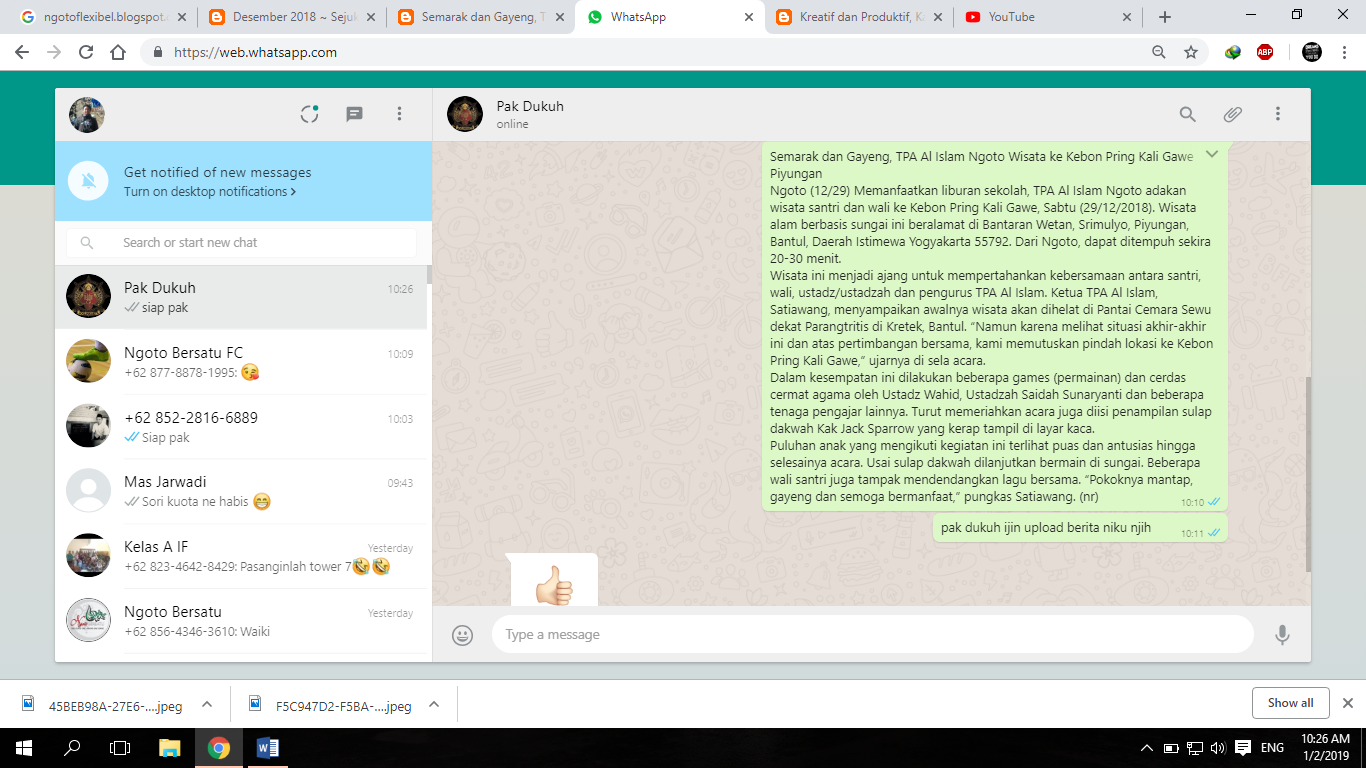 